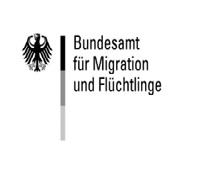 Anlage 03 zum Trägerrundschreiben 11/22Bescheinigung des BSK-Kursträgers über denaktiven bzw. beabsichtigten Einsatz der Lehrkraft in BSK (zur Vorlage bei der ZQ-Einrichtung für Lehrkräfte in Berufssprachkursen)Die Bescheinigung dient für alle nach § 15 IntV zugelassenen Lehrkräfte als Grundlage der Förderung in der ZQ BSK nach § 18 Abs. 5 DeuFöV.Eine Vorlage dieser Bescheinigung erfolgt im Rahmen der Anmeldung zur ZQ BSK bei der zugelassenen Einrichtung der Zusatzqualifizierung. Hiermit wird bestätigt, dass untenstehende Lehrkraft bei oben genanntem Kursträger aktiv in 
Berufssprachkursen unterrichtet bzw. ein Einsatz in Berufssprachkursen im Jahr 2022 bzw. 2023 bei oben genanntem Kursträger beabsichtigt ist.Name des BSK-Kursträgers Name des BSK-Kursträgers Name des BSK-Kursträgers Kursträgernummer:      Kursträgernummer:      Kursträgernummer:      Straße/ Hausnummer Postleitzahl Ort Name Vorname Geburtsdatum Zulassungsnummer des Bundesamtes:      Zulassungsnummer des Bundesamtes:      Zulassungsnummer des Bundesamtes:           ……………………     ………………………. (Ort, Datum) …………………………………………….. (Unterschrift, Stempel)      ……………………     ………………………. (Ort, Datum) …………………………………………….. (Unterschrift, Stempel)      ……………………     ………………………. (Ort, Datum) …………………………………………….. (Unterschrift, Stempel) 